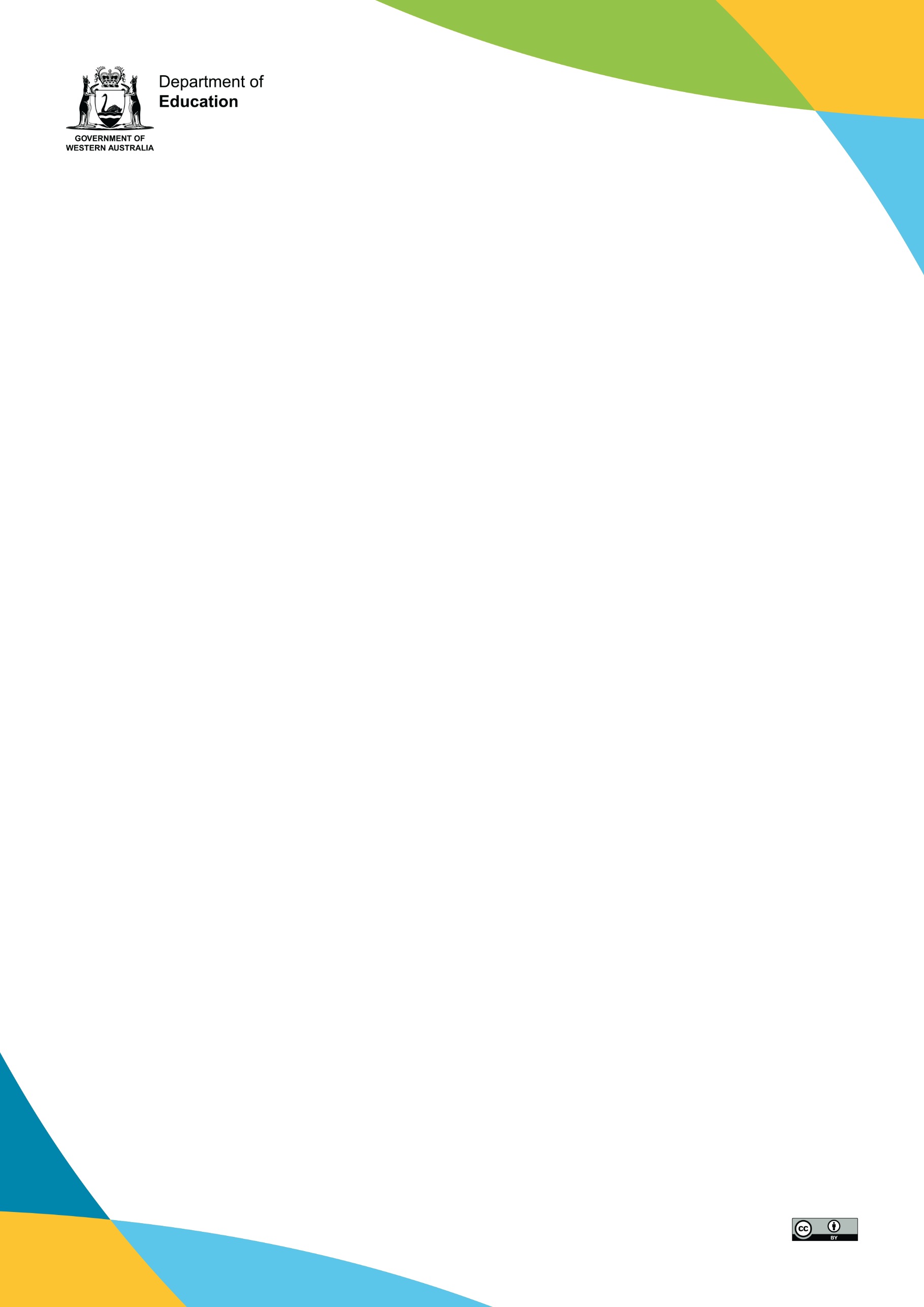 ਵੈਕਸਵਿਮ (VacSwim) ਛੁੱਟੀਆਂ ਦੇ ਤੈਰਾਕੀ ਪ੍ਰੋਗਰਾਮਅਕਸਰ ਪੁੱਛੇ ਜਾਣ ਵਾਲੇ  ਸਵਾਲਦਾਖਲੇ ਕਦੋਂ ਖੁੱਲ੍ਹਦੇ ਹਨ?ਸਾਰੇ ਪ੍ਰੋਗਰਾਮਾਂ ਵਾਸਤੇ ਦਾਖਲੇ ਬੁੱਧਵਾਰ 26 ਜੁਲਾਈ 2023 ਨੂੰ ਖੁੱਲਣਗੇ।ਕੌਣ ਦਾਖਲਾ ਲੈ ਸਕਦਾ ਹੈ?5 ਤੋਂ 17 ਸਾਲ ਦੀ ਉਮਰ ਦੇ ਬੱਚੇਮੈਂ ਆਪਣੇ ਬੱਚੇ ਨੂੰ ਕਿਵੇਂ ਦਾਖਲ ਕਰਵਾਵਾਂ?ਦਾਖਲਾ ਲੈਣ ਦਾ ਸਭ ਤੋਂ ਸੌਖਾ ਤਰੀਕਾ education.wa.edu.au/vacswim 'ਤੇ ਔਨਲਾਈਨ ਹੈ। ਤੁਸੀਂ ਸਾਡੀ ਵੈੱਬਸਾਈਟ ਤੋਂ ਇੱਕ ਦਾਖਲਾ ਫਾਰਮ ਡਾਊਨਲੋਡ ਕਰ ਸਕਦੇ ਹੋ ਅਤੇ ਭਰ ਵੀ ਸਕਦੇ ਹੋ ਅਤੇ ਇਸ ਨੂੰ ਡਾਕ ਰਾਹੀਂ ਭੇਜ ਸਕਦੇ ਹੋ, ਤਾਂ ਜੋ ਇਹ ਦਾਖਲੇ ਦੀ ਸਮਾਪਤੀ ਵਾਲੀ ਤਰੀਕ ਤੱਕ ਸਾਡੇ ਦਫਤਰ ਪਹੁੰਚ ਸਕੇ:VacSwimDepartment of Education Statewide Services Centre 33 Giles AvenuePadbury WA 6025ਇਸ ਦੀ ਲਾਗਤ ਕਿੰਨੀ ਹੈ?*ਪਰਿਵਾਰਕ ਦਾਖਲੇ ਵਿੱਚ ਇੱਕੋ ਪਤੇ ਤੋਂ ਤਿੰਨ ਜਾਂ ਵਧੇਰੇ ਬੱਚੇ ਸ਼ਾਮਲ ਹੁੰਦੇ ਹਨ। ਲਾਗਤਾਂ ਵਿੱਚ ਪੂਲ ਦੀ ਦਾਖਲਾ ਫੀਸ ਸ਼ਾਮਲ ਨਹੀਂ ਹੈ।ਰਿਆਇਤ ਲਈ ਕੌਣ ਯੋਗ ਹੈ?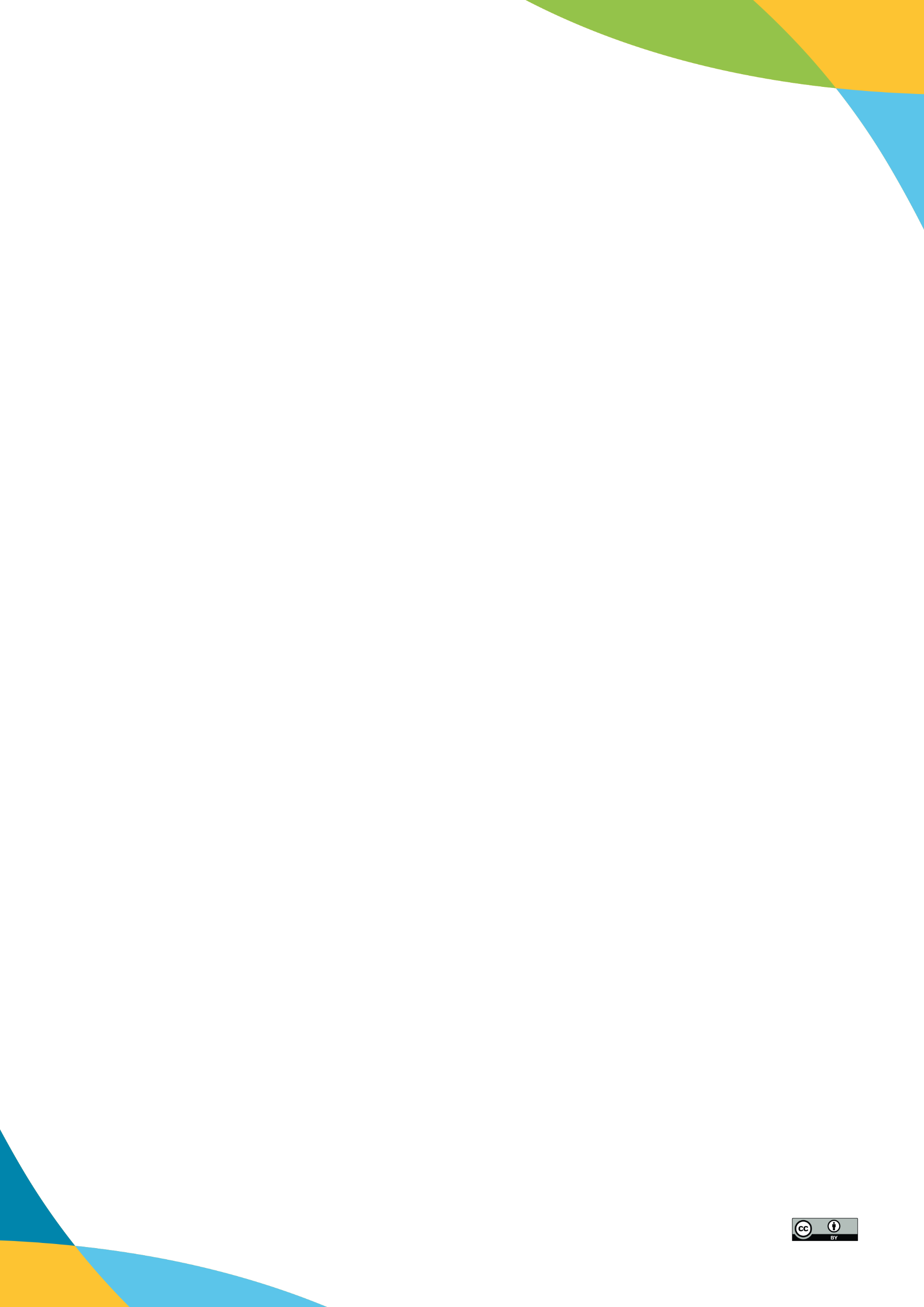 ਕੋਈ ਵੀ ਜਿਸ ਕੋਲ ਹੇਠ ਲਿਖਿਆਂ ਵਿੱਚੋਂ ਕੋਈ ਵੀ ਇੱਕ ਰਿਆਇਤੀ ਕਾਰਡ ਹੈ:ਮੈਂ ਵੈਕਸਵਿਮ (VacSwim) ਬਾਰੇ ਵਧੇਰੇ ਜਾਣਕਾਰੀ ਕਿਵੇਂ ਪ੍ਰਾਪਤ ਕਰਾਂ?ਵੈੱਬ: education.wa.edu.au/swimming ਫ਼ੋਨ: 9402 6412ਈਮੇਲ: vacswim@education.wa.edu.auਅਕਤੂਬਰ ਦੇ ਪ੍ਰੋਗਰਾਮਅਕਤੂਬਰ ਦੀਆਂ ਸਿਖਲਾਈਆਂ ਕਦੋਂ ਹੁੰਦੀਆਂ ਹਨ?8 ਦਿਨਾਂ ਦਾ ਪ੍ਰੋਗਰਾਮ: ਬੁੱਧਵਾਰ 27 ਸਤੰਬਰ ਤੋਂ ਸ਼ੁੱਕਰਵਾਰ 6 ਅਕਤੂਬਰ 2023 ਤੱਕ।5 ਦਿਨਾਂ ਦਾ ਪ੍ਰੋਗਰਾਮ: ਸੋਮਵਾਰ 2 ਤੋਂ ਸ਼ੁੱਕਰਵਾਰ 6 ਅਕਤੂਬਰ 2023 ਤੱਕ।ਅਕਤੂਬਰ ਦੀਆਂ ਸਿਖਲਾਈਆਂ ਵਾਸਤੇ ਦਾਖਲੇ ਕਦੋਂ ਬੰਦ ਹੁੰਦੇ ਹਨ?ਵੀਰਵਾਰ 17 ਅਗਸਤ 2023ਸਿਖਲਾਈਆਂ ਕਿੰਨੇ ਵਜੇ ਹੁੰਦੀਆਂ ਹਨ?8 ਦਿਨਾਂ ਦਾ ਪ੍ਰੋਗਰਾਮ ਜ਼ਿਆਦਾਤਰ ਸਥਾਨਾਂ 'ਤੇ ਸਵੇਰ ਵੇਲੇ ਚਲਦਾ ਹੈ। ਕੁਝ ਕੁ ਕੇਂਦਰਾਂ 'ਤੇ ਦੁਪਹਿਰ ਦੀਆਂ ਜਮਾਤਾਂ ਉਪਲਬਧ ਹੋ ਸਕਦੀਆਂ ਹਨ – ਵਧੇਰੇ ਵੇਰਵਿਆਂ ਵਾਸਤੇ education.wa.edu.au/swimming 'ਤੇ ਜਾਓ। 5 ਦਿਨਾਂ ਦਾ ਪ੍ਰੋਗਰਾਮ ਦੁਪਹਿਰ ਵੇਲੇ ਚੱਲਦਾ ਹੈ, ਆਮ ਤੌਰ 'ਤੇ ਦੁਪਹਿਰ 1.00 ਵਜੇ ਤੋਂ ਸ਼ਾਮ 4.00 ਵਜੇ ਤੱਕ।ਸਿਖਲਾਈਆਂ ਕਿੰਨੀਆਂ ਲੰਬੀਆਂ ਹੁੰਦੀਆਂ ਹਨ?8 ਦਿਨਾਂ ਦਾ ਪ੍ਰੋਗਰਾਮ: 45 ਮਿੰਟ ਦੀਆਂ ਸਿਖਲਾਈਆਂ।5 ਦਿਨਾਂ ਦਾ ਪ੍ਰੋਗਰਾਮ: 35 ਮਿੰਟ ਦੀਆਂ ਸਿਖਲਾਈਆਂ।3	19/07/2023ਜਨਵਰੀ ਦੇ ਪ੍ਰੋਗਰਾਮਕੀ ਮੈਂ ਹੁਣ ਜਨਵਰੀ ਦੇ ਪ੍ਰੋਗਰਾਮਾਂ ਵਿੱਚ ਆਪਣੇ ਬੱਚੇ ਨੂੰ ਦਾਖਲ ਕਰ ਸਕਦਾ/ਦੀ ਹਾਂ?ਹਾਂ, ਜਨਵਰੀ ਦੇ ਪ੍ਰੋਗਰਾਮਾਂ ਵਾਸਤੇ ਦਾਖਲੇ ਹੁਣ ਖੁੱਲ੍ਹੇ ਹਨ।ਜਨਵਰੀ ਦੀਆਂ ਸਿਖਲਾਈਆਂ ਕਦੋਂ ਹੁੰਦੀਆਂ ਹਨ?ਜਨਵਰੀ ਪ੍ਰੋਗਰਾਮ 1: ਬੁੱਧਵਾਰ 3 ਜਨਵਰੀ ਤੋਂ ਸ਼ੁੱਕਰਵਾਰ 12 ਜਨਵਰੀ 2024 ਤੱਕ।ਜਨਵਰੀ ਦਾ 5 ਦਿਨ ਦਾ ਪ੍ਰੋਗਰਾਮ: ਸੋਮਵਾਰ 8 ਜਨਵਰੀ ਤੋਂ ਸ਼ੁੱਕਰਵਾਰ 12 ਜਨਵਰੀ 2024 ਤੱਕ।ਜਨਵਰੀ ਪ੍ਰੋਗਰਾਮ 2: ਸੋਮਵਾਰ 15 ਜਨਵਰੀ ਤੋਂ ਵੀਰਵਾਰ 25 ਜਨਵਰੀ 2024 ਤੱਕ।ਜਨਵਰੀ ਦੀਆਂ ਸਿਖਲਾਈਆਂ ਵਾਸਤੇ ਦਾਖਲੇ ਕਦੋਂ ਬੰਦ ਹੁੰਦੇ ਹਨ?ਵੀਰਵਾਰ 26 ਅਕਤੂਬਰ 2023ਸਿਖਲਾਈਆਂ ਕਿੰਨੀਆਂ ਲੰਬੀਆਂ ਹੁੰਦੀਆਂ ਹਨ?ਜਨਵਰੀ ਪ੍ਰੋਗਰਾਮ 1: 8 ਦਿਨ ਦੇ ਪ੍ਰੋਗਰਾਮ ਵਾਸਤੇ 45 ਮਿੰਟਾਂ ਦੀਆਂ ਸਿਖਲਾਈਆਂ। ਜਨਵਰੀ ਦਾ 5 ਦਿਨ ਦਾ ਪ੍ਰੋਗਰਾਮ: 5 ਦਿਨਾਂ ਦੇ ਪ੍ਰੋਗਰਾਮ ਵਾਸਤੇ 35 ਮਿੰਟਾਂ ਦੀਆਂ ਸਿਖਲਾਈਆਂ। ਜਨਵਰੀ ਪ੍ਰੋਗਰਾਮ 2: 9 ਦਿਨ ਦੇ ਪ੍ਰੋਗਰਾਮ ਵਾਸਤੇ 40 ਮਿੰਟਾਂ ਦੀਆਂ ਸਿਖਲਾਈਆਂ।ਦਿਹਾਤੀ ਜਲਦੀ ਸ਼ੁਰੂ ਹੋਣ ਵਾਲਾ (ਕੰਟਰੀ ਅਰਲੀ ਸਟਾਰਟ)ਸਿਖਲਾਈਆਂ ਕਦੋਂ ਹੁੰਦੀਆਂ ਹਨ? ਸ਼ਨਿੱਚਰਰਵਾਰ 16 ਦਸੰਬਰ ਤੋਂ ਸ਼ੁੱਕਰਵਾਰ 22 ਦਸੰਬਰ 2023** ਇਸ ਵਿੱਚ ਸ਼ਨਿੱਚਰਵਾਰ ਅਤੇ ਐਤਵਾਰ ਨੂੰ ਹੋਣ ਵਾਲੀਆਂ ਸਿਖਲਾਈਆਂ ਵੀ ਸ਼ਾਮਲ ਹਨਸਿਖਲਾਈਆਂ ਕਿੰਨੀਆਂ ਲੰਬੀਆਂ ਹੁੰਦੀਆਂ ਹਨ?8 ਦਿਨ ਦੇ ਪ੍ਰੋਗਰਾਮ ਵਾਸਤੇ 45 ਮਿੰਟ ਦੀ ਸਿਖਲਾਈ।ਦਾਖਲੇ ਕਦੋਂ ਬੰਦ ਹੁੰਦੇ ਹਨ?ਵੀਰਵਾਰ 12 ਅਕਤੂਬਰ 20233	19/07/2023